Caleb Baumann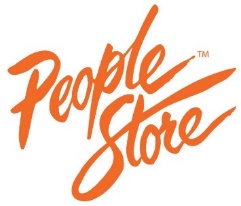 645 Lambert Drive Atlanta GA, 30324404-874-6448    talentinfo@peoplestore.netPersonal InformationHeight: 5’2”	Weight: 108 lbs.    Hair Color: Black     Eye Color: Dark Brown      DOB 6/9/2005FilmThe 15:17 to Paris		Boy 2 (cut scene)			Warner Brothers	Clint EastwoodCommercialGlowsticks			Trick or Treater				Norfolk Southern	Rodney FullerGreat Wolf Lodge		Kid					Knucklehead		Sam MilgrimIndustrialKidstuf Series			Lando 					Northpointe Ministries	InTouch StudiosTheater ExperienceThe Jungle Book 		Mowgli					The Alliance Theatre	Rosemary NewcottShenandoah			Gabriel					Serenbe Playhouse	Brian ClowdusWinnie-the-Pooh		Christopher Robin			The Alliance Theatre	Lenora MorrisShakespeare in Love		Webster				The Alliance Theatre	Richard GarnerA Christmas Carol 		Daniel Cratchit, Turkey Boy		The Alliance Theatre	Rosemary NewcottWhere Butterflies go in Winter	Lil’ Lou					The Alliance Theatre	Lydia FortChildren of Eden		Young Cain				Aurora Theatre		Justin AndersonThe Shamed			Principal Vocalist			Wellspring Living	Amanda BridgetteA Wrinkle in Time		Charles Wallace Murry			The Alliance Theatre 	Rachael EndrizziAround Atlanta on $80		Yokan, Physics Teacher, and Ensemble	The Alliance Theatre	Rachael EndrizziThe Lion King Jr			Timon					The Legacy Theatre	Mark SmithEducation and TrainingVocal Coach									Brad RaymondActing Coach									Beth DinkovaYoung Actor’s Workshop							Brian BeegleActing (Rachel Endrizzi)								The Alliance Theatre	Voiceover Workshop (Ogie Banks)						Grey Studios	Stage Combat Training								Benedetto RobinsonWeapons Training (Alessandro Folchitto)					Action ATL			Film (Cara Mantella)								The Alliance Theatre			Advanced Improv (Mark Smith) 							The Legacy TheatreAdvanced Musical Theater  (Katie Paterson and Mark Smith)			The Legacy TheatreTheatre Intensive (Bethany Smith, choreographer, Jodi Cotton, voice)		The Legacy TheatreSpecial SkillsStrong memorization skills, puppetry, stage combat, accents, weapons training, comedy, impressions, creative writing, filmmaking, trumpet, parkour, swimming, skateboarding, biking, soccer.